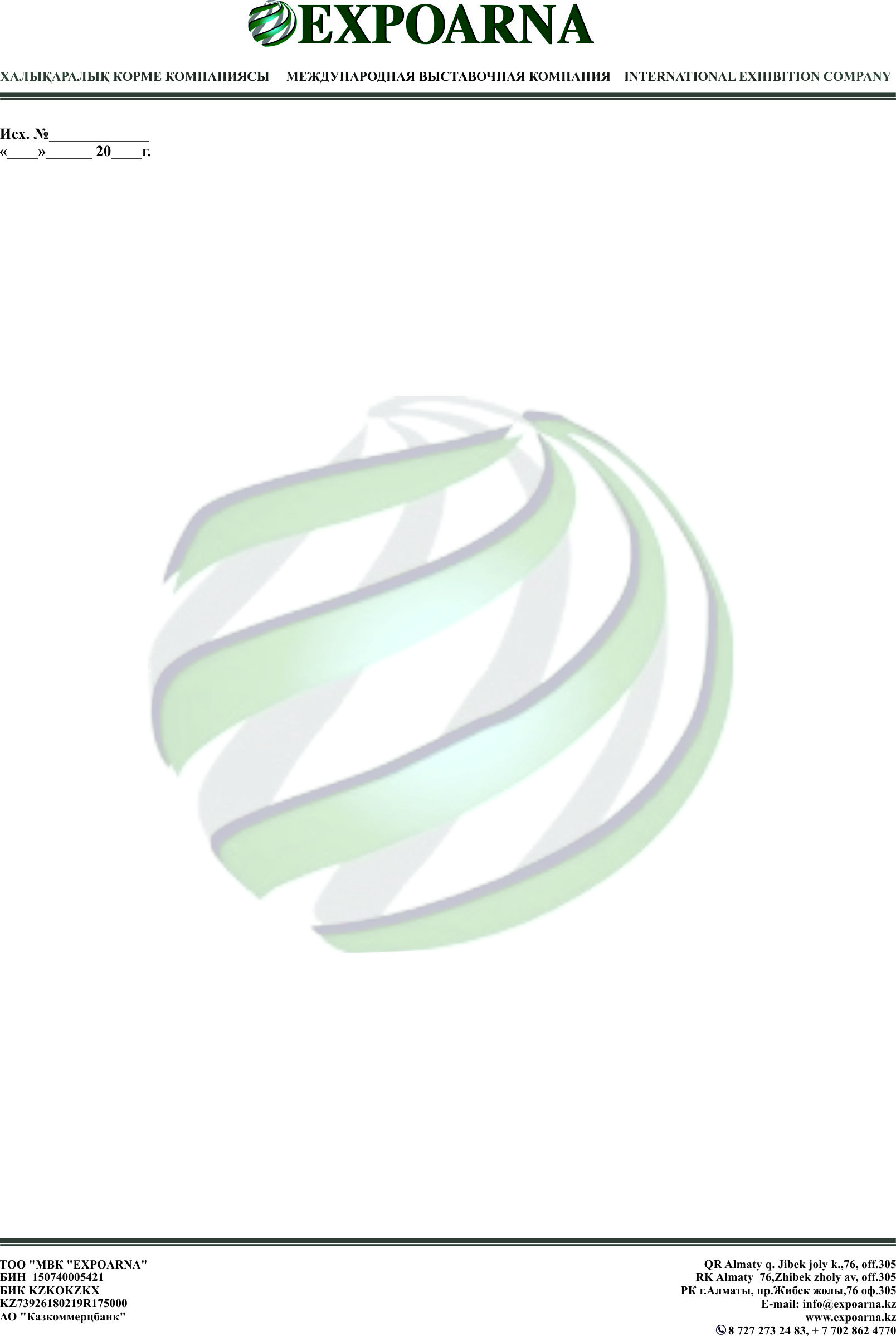                35    12      11       18                                Первому руководителю​	Позвольте приветствовать Вас от имени международной выставочной компании «EXPOARNA» и пригласить Ваше учреждение принять участие во Второй международной выставке образования «Bilim A’lemi» («Education world») в г.Шымкенте в выставочном центре «Көрме орталығы». Выставка проводится с 27 февраля по 1 марта 2019 года.           Образование является одной из самых обширных сфер человеческой деятельности.  Эффективное функционирование системы образования играет важную роль для социально-экономического развития страны.  Современное экономическое развитие и глобальная информатизация неотделимы от системы образования. Необходимо приобретение  новых знаний, умений, навыков, появляется потребность в повышении квалификации, смены профессии. В современном обществе человек получает новые возможности для самореализации и развития, но для использования этих возможностей необходима активная деятельность по информированию граждан. Одним из инструментов для этого служит проведение международной выставки образования «Bilim A’lemi» («Education world») в г.Шымкенте.     	Шымкент – крупнейший город республиканского значения на территории Южного  Казахстана. До 19 июня 2018 года г.Шымкент являлся областным центром бывшей Южно-Казахстанской (ныне Туркестанской) области. Входит в тройку крупнейших городов Казахстана и является одним из крупнейших промышленных, торговых и культурно-исторических центров страны. По количеству населения (более миллиона человек) город Шымкент занимает второе место в стране. С 19 июня 2018 года  областным центром Туркестанской области стал г.Туркестан. Туркестанская область (ранее Южно-Казахстанская) – самый густонаселенный регион (около 3 млн. человек с населением г.Шымкента) с самой высокой рождаемостью  и самым большим в республике количеством учащихся в школах. Географическое расположение г.Шымкента способствует развитию торговли с Китаем, Россией, Узбекистаном и Кыргызстаном. Туркестанска область и г.Шымкент являются динамично развивающимся регионом Казахстана с высоким экономическим потенциалом.             На выставку образования будут приглашаться посетители из г.Шымкента и близлежащих районов. Выставка «Bilim A’lemi» («Education world») будет интересна абитуриентам, их родителям, молодежи, желающей повысить свой образовательный и профессиональный уровень, специалистам сферы образования.        Участие в выставке «Bilim A’lemi» («Education world») дает возможность участникам презентовать  свое учебное заведение, свои образовательные  услуги и программы; заявить о себе как об успешном учреждении; укрепить свои позиции на мировом образовательном рынке; поддержать высокий имидж и узнаваемость учебного заведения; повысить количество поступающих абитуриентов и студентов, в целом.Первая выставка «Bilim A’lemi-2018» («Education world») прошла успешно. Выставку посетили более 2500 человек.               -2-Тематика выставки:1.	Высшее, среднее и послевузовское профессиональное образование2.	Обучение и стажировки за рубежом.3.	Повышение квалификации, дополнительное образование 4.	Тренинги, семинары, курсы. 5.	Дистанционное обучение.  Образовательные интернет - проекты6.	Профессиональная ориентация7.	Учебная, развивающая и познавательная литература 8.	Пособия и Программное обеспечение для учебного процесса9.	Мебель и оборудование для учебных заведений  10.	Школьная форма. Школьные принадлежности. Канцелярия11.	Трудоустройство12.	Общественные образовательные организации и ассоциации13.	Кредитные программы для образования14.	Программы и проекты поддержки молодёжи15.	Издательства и СМИПриглашаем принять участие во Второй международной выставке образования «Bilim A’lemi» («Education world»)  в г.Шымкенте  с 27 февраля по 1 марта 2019г.Заявка на участие с ценами прилагаетсяС уважением, 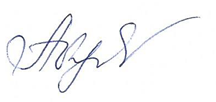 Управляющий директор 							Абуляисова Динара Каблашевна+7 727 273 24 83							+7 701 645 43 02+7 707 288 76 19expoarna@expoarna.kz						                         www.educationworld.kz 